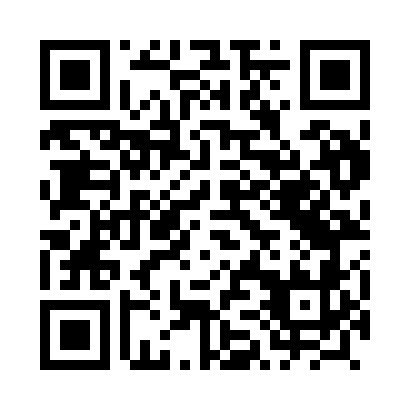 Prayer times for Roscinno, PolandWed 1 May 2024 - Fri 31 May 2024High Latitude Method: Angle Based RulePrayer Calculation Method: Muslim World LeagueAsar Calculation Method: HanafiPrayer times provided by https://www.salahtimes.comDateDayFajrSunriseDhuhrAsrMaghribIsha1Wed2:395:1912:495:578:1910:462Thu2:365:1712:485:588:2110:503Fri2:355:1512:485:598:2310:534Sat2:345:1312:486:008:2410:545Sun2:345:1112:486:018:2610:556Mon2:335:0912:486:028:2810:557Tue2:325:0712:486:038:2910:568Wed2:315:0612:486:048:3110:579Thu2:315:0412:486:058:3310:5810Fri2:305:0212:486:068:3410:5811Sat2:295:0012:486:078:3610:5912Sun2:284:5912:486:088:3811:0013Mon2:284:5712:486:098:3911:0014Tue2:274:5612:486:108:4111:0115Wed2:274:5412:486:118:4211:0216Thu2:264:5212:486:128:4411:0217Fri2:254:5112:486:138:4611:0318Sat2:254:4912:486:148:4711:0419Sun2:244:4812:486:158:4911:0420Mon2:244:4712:486:158:5011:0521Tue2:234:4512:486:168:5211:0622Wed2:234:4412:486:178:5311:0623Thu2:224:4312:486:188:5411:0724Fri2:224:4112:486:198:5611:0825Sat2:214:4012:486:208:5711:0826Sun2:214:3912:496:208:5911:0927Mon2:214:3812:496:219:0011:1028Tue2:204:3712:496:229:0111:1029Wed2:204:3612:496:239:0211:1130Thu2:204:3512:496:239:0411:1231Fri2:194:3412:496:249:0511:12